ANTHROPOLOGY PROGRAM @ UTRGVAnthropology is the study of humans, past and present. The mission of the UTRGV Department of Anthropology is to promote a broad understanding of the complexity and diversity of the human experience, past and present. The faculty are committed to excellence in our teaching, research, and service to the University and the wider community. Our primary goal is to help students develop the intellectual curiosity, practical skills, and vision needed for living and working in a culturally diverse, interconnected world. We do this by fueling interest in people and their lives, and by translating this interest into real outcomes.  Degrees offered at UTRGV: The program offers an undergraduate B.A. degree and a graduate Master of Arts in Interdisciplinary Studies (MAIS) degree with a concentration in Anthropology. We offer two concentrations for the B.A. degree—Archaeology and Global Health & Migration—in addition to the general B.A. We also offer minors in anthropology, archaeology, and global health & migration.Careers:  Today's anthropologists do not just work in exotic locations. Anthropologists can be found in a surprising array of fields and careers, not least of which being the mother of President Obama. Anthropologists can be found in corporations, all levels of government, educational institutions and non-profit associations. Anthropologists work in disaster areas, including Ground Zero in New York and the Gulf Coast in the aftermath of hurricane Katrina. Today there are four main career paths for anthropology graduates: academic careers; business careers; government careers; and non-profit and community-based careers. https://www.bls.gov/ooh/Life-Physical-and-Social-Science/Anthropologists-and-archeologists.htmCurrent faculty strengths within program: We are seven faculty in the Department of Anthropology. Dr. Guy Duke (Assistant Professor) is an archaeologist who specializes in Dr. Margaret A. Graham (Professor and Interim Chair)Dr. Servando Hinojosa (Professor)Dr. Sarah Rowe (Assistant Professor)Dr. Rosalynn Vega (Assistant Professor)Dr. William Yaworsky (Professor)Ms. Roseann Bacha-Garza (Lecturer)Web address: https://www.utrgv.edu/anthropologyThe Department of Anthropology office is located in ELABN 344 in Edinburg and BMAIN Interim Chair: Dr. Margaret A. Graham 		Office: ELABN 342A	Email: Margaret.graham@utrgv.eduPhone: 956-665-7393How donations benefit students: travel to conferences, travel to field schools or other educational programs, support for research or internships, registration fees for conferences. How donations would benefit faculty: travel to conferences or research field sites; purchase equipment required for teaching or research. 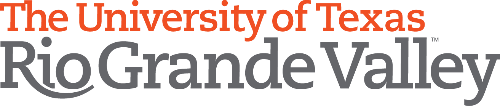 Thank you for considering a donation to the Department of Anthropology at UTRGV.  Gifts to the Department of Anthropology support the students and faculty, and important research on topics relating to archaeology, medical anthropology, and cultural heritage.	Here’s how you can make a gift: Online: https://give.utrgv.edu/    [needs an extension for Dept. of Anthropology donations]Mail to: The University of Texas Rio Grande Valley Department of AnthropologyC/O The Division of Institutional Advancement1201 West University Drive, ITT 1.210Edinburg, TX 78539Make checks payable to UTRGVWrite Anthropology on the memo line                               